Publicado en Madrid el 20/02/2019 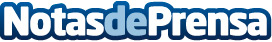 PEPPOL facilita el intercambio electrónico de documentos de forma transfronterizaEl uso de esta red se rige por una estructura de acuerdos multilaterales que nacieron durante el desarrollo del Proyecto de Compras Públicas Paneuropeas Online (Pan-European Public Procurement Online)Datos de contacto:Judit Hernandez622 83 67 02Nota de prensa publicada en: https://www.notasdeprensa.es/peppol-facilita-el-intercambio-electronico-de Categorias: Internacional Finanzas Emprendedores E-Commerce Recursos humanos http://www.notasdeprensa.es